RESULTADO – TOMADA DE PREÇONº2022228EXA21082HEMUO Instituto de Gestão e Humanização – IGH, entidade de direito privado e sem finslucrativos, classificado como Organização Social, vem tornar público o resultado daTomada de Preços, com a finalidade de adquirir bens, insumos e serviços para o HMI -Hospital Materno Infantil, com endereço à Rua R-7, S/N, Setor Oeste, Goiânia, CEP: 74.125-090.OBS: ENVIADO PDF DE CONFIRMAÇÃO BIONEXO COM AS INFORMAÇÕES DE RESULTADOVENCEDOROBJETOQUANTVALORUNITÁRIOR$ 2.000,00VALORTOTALR$2.000,00FERRI &PARECER DE PARECER DEOTORRINORN GRAZIELLA DE PAULA LOPES1AVELINOAMELOTI G.AVELINO –CNPJ:005.647.974/001-8521082/2022Goiânia/GO, 23 de agosto de 2022.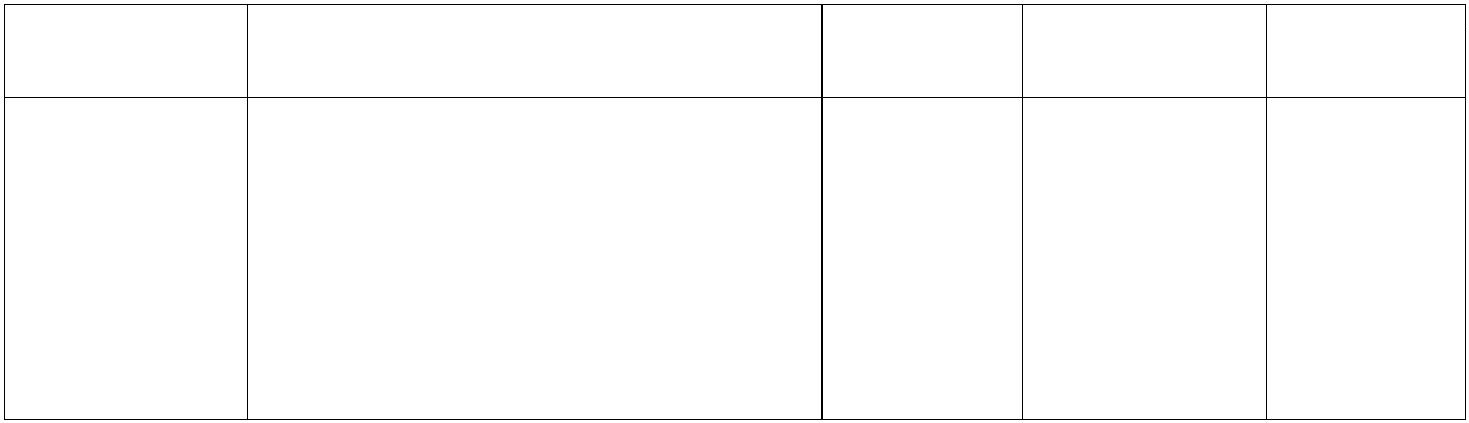 